Publicado en Madrid el 27/02/2020 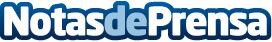 PLUUMBER App, una plataforma donde encontrar profesionales de confianza¿Avería en casa? ¿Remodelar el salón? ¿Pintar la habitación? ¿Montar ese armario recién comprado que parece una misión imposible? 'La mejor app de reformas, Pluumber APP, es la solución'. Ayuda a encontrar fontaneros, pintores, albañiles, electricistas, carpinteros, manitas, y todo tipo de profesionales que se pueda imaginar, de forma gratuita y sencillaDatos de contacto:Alvaro Gordo951650484Nota de prensa publicada en: https://www.notasdeprensa.es/pluumber-app-una-plataforma-donde-encontrar Categorias: Nacional Bricolaje Emprendedores E-Commerce Dispositivos móviles Construcción y Materiales http://www.notasdeprensa.es